ПРАВИТЕЛЬСТВО РОССИЙСКОЙ ФЕДЕРАЦИИРАСПОРЯЖЕНИЕот 29 июля 2014 г. N 1398-р1. Утвердить прилагаемый перечень монопрофильных муниципальных образований Российской Федерации (моногородов).2. Минэкономразвития России представлять не реже одного раза в год в Правительство Российской Федерации предложения по актуализации перечня, утвержденного настоящим распоряжением, с учетом социально-экономического положения в муниципальных образованиях Российской Федерации.3. Федеральным органам исполнительной власти привести свои правовые акты в соответствие с настоящим распоряжением.Председатель ПравительстваРоссийской ФедерацииД.МЕДВЕДЕВУтвержденраспоряжением ПравительстваРоссийской Федерацииот 29 июля 2014 г. N 1398-рПЕРЕЧЕНЬМОНОПРОФИЛЬНЫХ МУНИЦИПАЛЬНЫХ ОБРАЗОВАНИЙ РОССИЙСКОЙФЕДЕРАЦИИ (МОНОГОРОДОВ)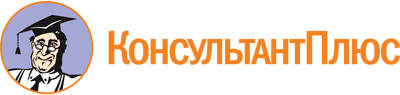 Распоряжение Правительства РФ от 29.07.2014 N 1398-р
(ред. от 21.01.2020)
<Об утверждении перечня монопрофильных муниципальных образований Российской Федерации (моногородов)>Документ предоставлен КонсультантПлюс

www.consultant.ru

Дата сохранения: 14.11.2022
 Список изменяющих документов(в ред. распоряжений Правительства РФ от 16.04.2015 N 668-р,от 07.08.2015 N 1526-р, от 28.10.2015 N 2190-р, от 24.11.2015 N 2388-р,от 13.05.2016 N 891-р, от 18.03.2019 N 453-р, от 08.08.2019 N 1762-р,от 21.01.2020 N 42-р)Список изменяющих документов(в ред. распоряжений Правительства РФ от 16.04.2015 N 668-р,от 07.08.2015 N 1526-р, от 28.10.2015 N 2190-р, от 24.11.2015 N 2388-р,от 13.05.2016 N 891-р, от 18.03.2019 N 453-р, от 08.08.2019 N 1762-р,от 21.01.2020 N 42-р)Монопрофильное муниципальное образованиеАдминистративный центр монопрофильного муниципального образованияСубъект Российской ФедерацииКатегория 1.Монопрофильные муниципальные образования Российской Федерации (моногорода) с наиболее сложным социально-экономическим положением (в том числе во взаимосвязи с проблемами функционирования градообразующих организаций)Категория 1.Монопрофильные муниципальные образования Российской Федерации (моногорода) с наиболее сложным социально-экономическим положением (в том числе во взаимосвязи с проблемами функционирования градообразующих организаций)Категория 1.Монопрофильные муниципальные образования Российской Федерации (моногорода) с наиболее сложным социально-экономическим положением (в том числе во взаимосвязи с проблемами функционирования градообразующих организаций)Категория 1.Монопрофильные муниципальные образования Российской Федерации (моногорода) с наиболее сложным социально-экономическим положением (в том числе во взаимосвязи с проблемами функционирования градообразующих организаций)1.Городской округ город Райчихинскг. РайчихинскАмурская область2.Городской округ город Свободныйг. СвободныйАмурская область3.Сельское поселение Киземскоепос. КиземаАрхангельская область4.Городское поселение город Онегаг. ОнегаАрхангельская область5.Белоберезковское городское поселениепос. Белая БерезкаБрянская область6.Бытошское городское поселениепос. БытошьБрянская область7.Ивотское городское поселениепос. ИвотБрянская область8.Любохонское городское поселениепос. ЛюбохнаБрянская область9.Городское поселение город Гороховецг. ГороховецВладимирская область10.Городское поселение город Камешковог. КамешковоВладимирская область11.Городское поселение город Курловог. КурловоВладимирская область12.Городское поселение город Красавиног. КрасавиноВологодская область13.Городское поселение пос. Сазоновопос. СазоновоВологодская область14.Городской округ город Череповецг. ЧереповецВологодская область15.Городское поселение Жирекенскоепос. ЖирекенЗабайкальский край16.Городское поселение Новоорловскпос. НовоорловскЗабайкальский край17.Городское поселение Первомайскоепос. ПервомайскийЗабайкальский край18.Городское поселение город Краснокаменскг. КраснокаменскЗабайкальский край19.Городское поселение Новопавловскоепос. НовопавловкаЗабайкальский край20.Городское поселение Петровскоепос. ПетровскийИвановская область21.Городское поселение Каменскоепос. КаменкаИвановская область22.Городское поселение Савинскоепос. СавиноИвановская область23.Городское поселение Южскоег. ЮжаИвановская область24.Байкальское городское поселениег. БайкальскИркутская область25.Городской округ город Усолье-Сибирскоег. Усолье-СибирскоеИркутская область26.Городской округ город Тулунг. ТулунИркутская область27.Городской округ - город Анжеро-Судженскг. Анжеро-СудженскКемеровская область28.Городское поселение город Гурьевскг. ГурьевскКемеровская область29.Городской округ - город Прокопьевскг. ПрокопьевскКемеровская область30.Городской округ - город Калтанг. КалтанКемеровская область31.Городской округ - город Киселевскг. КиселевскКемеровская область31(1).Городское поселение Мундыбашскоепос. МундыбашКемеровская область(п. 31(1) введен распоряжением Правительства РФ от 24.11.2015 N 2388-р)(п. 31(1) введен распоряжением Правительства РФ от 24.11.2015 N 2388-р)(п. 31(1) введен распоряжением Правительства РФ от 24.11.2015 N 2388-р)(п. 31(1) введен распоряжением Правительства РФ от 24.11.2015 N 2388-р)32.Городской округ - город Юргаг. ЮргаКемеровская область33.Городское поселение Салаирскоег. СалаирКемеровская область34.Городское поселение город Таштаголг. ТаштаголКемеровская область35.Городской округ "Город Вятские Поляны"г. Вятские ПоляныКировская область36.Мурыгинское городское поселениепос. МурыгиноКировская область37.Белохолуницкое городское поселениег. Белая ХолуницаКировская область38.Лузское городское поселениег. ЛузаКировская область39.Городское поселение Пикалевскоег. ПикалевоЛенинградская область40.Городской округ город Кировск с подведомственной территориейг. КировскМурманская область41.Городской округ Ковдорского районаг. КовдорМурманская область42.Городское поселение Ревдапос. РевдаМурманская область43.Грузинское сельское поселениепос. КраснофарфорныйНовгородская область44.Пестовское городское поселениег. ПестовоНовгородская область45.Городской округ город Новотроицкг. НовотроицкОренбургская область46.Городское поселение город Кувандыкг. КувандыкОренбургская область47.Сельское поселение Светлинский поссоветпос. СветлыйОренбургская область(п. 47 в ред. распоряжения Правительства РФ от 18.03.2019 N 453-р)(п. 47 в ред. распоряжения Правительства РФ от 18.03.2019 N 453-р)(п. 47 в ред. распоряжения Правительства РФ от 18.03.2019 N 453-р)(п. 47 в ред. распоряжения Правительства РФ от 18.03.2019 N 453-р)48.Красновишерское городское поселениег. КрасновишерскПермский край49.Очерское городское поселениег. ОчерПермский край50.Исключен. - Распоряжение Правительства РФ от 18.03.2019 N 453-рИсключен. - Распоряжение Правительства РФ от 18.03.2019 N 453-рИсключен. - Распоряжение Правительства РФ от 18.03.2019 N 453-р51.Чусовское городское поселениег. ЧусовойПермский край52 - 53.Исключены. - Распоряжение Правительства РФ от 08.08.2019 N 1762-рИсключены. - Распоряжение Правительства РФ от 08.08.2019 N 1762-рИсключены. - Распоряжение Правительства РФ от 08.08.2019 N 1762-р54.Дальнегорский городской округг. ДальнегорскПриморский край55.Светлогорское сельское поселениес. СветлогорьеПриморский край56.Ярославское городское поселениепос. ЯрославскийПриморский край57.Городское поселение город Белебейг. БелебейРеспублика Башкортостан58.Городской округ - город Кумертауг. КумертауРеспублика Башкортостан59.Городское поселение Селенгинскоепос. СеленгинскРеспублика Бурятия60.Городской округ город Каспийскг. КаспийскРеспублика Дагестан61.Городской округ город Дагестанские Огниг. Дагестанские ОгниРеспублика Дагестан62.Суоярвское городское поселениег. СуоярвиРеспублика Карелия63.Кондопожское городское поселениег. КондопогаРеспублика Карелия64.Муезерское городское поселениепос. МуезерскийРеспублика Карелия65.Надвоицкое городское поселениепос. НадвоицыРеспублика Карелия66.Питкярантское городское поселениег. ПиткярантаРеспублика Карелия67.Пудожское городское поселениег. ПудожРеспублика Карелия68.Городское поселение Емваг. ЕмваРеспублика Коми69.Городской округ Красноперекопскг. КрасноперекопскРеспублика Крым(п. 69 в ред. распоряжения Правительства РФ от 18.03.2019 N 453-р)(п. 69 в ред. распоряжения Правительства РФ от 18.03.2019 N 453-р)(п. 69 в ред. распоряжения Правительства РФ от 18.03.2019 N 453-р)(п. 69 в ред. распоряжения Правительства РФ от 18.03.2019 N 453-р)70.Городское поселение город Зеленодольскг. ЗеленодольскРеспублика Татарстан71.Городской округ - город Набережные Челныг. Набережные ЧелныРеспублика Татарстан72.Сельское поселение Туимский сельсоветс. ТуимРеспублика Хакасия72(1).Городской округ - город Абазаг. АбазаРеспублика Хакасия(п. 72(1) введен распоряжением Правительства РФ от 28.10.2015 N 2190-р)(п. 72(1) введен распоряжением Правительства РФ от 28.10.2015 N 2190-р)(п. 72(1) введен распоряжением Правительства РФ от 28.10.2015 N 2190-р)(п. 72(1) введен распоряжением Правительства РФ от 28.10.2015 N 2190-р)72(2).Вершино-Тейское городское поселениепос. Вершина ТеиРеспублика Хакасия(п. 72(2) введен распоряжением Правительства РФ от 28.10.2015 N 2190-р)(п. 72(2) введен распоряжением Правительства РФ от 28.10.2015 N 2190-р)(п. 72(2) введен распоряжением Правительства РФ от 28.10.2015 N 2190-р)(п. 72(2) введен распоряжением Правительства РФ от 28.10.2015 N 2190-р)73.Городской округ город Гуковог. ГуковоРостовская область73(1).Городской округ Тольяттиг. ТольяттиСамарская область(п. 73(1) введен распоряжением Правительства РФ от 28.10.2015 N 2190-р)(п. 73(1) введен распоряжением Правительства РФ от 28.10.2015 N 2190-р)(п. 73(1) введен распоряжением Правительства РФ от 28.10.2015 N 2190-р)(п. 73(1) введен распоряжением Правительства РФ от 28.10.2015 N 2190-р)74.Волчанский городской округг. ВолчанскСвердловская область75.Городской округ Первоуральскг. ПервоуральскСвердловская область76.Североуральский городской округг. СевероуральскСвердловская область77.Городской округ Карпинскг. КарпинскСвердловская область78.Городской округ Краснотурьинскг. КраснотурьинскСвердловская область78(1).Дорогобужское городское поселениег. ДорогобужСмоленская область(п. 78(1) введен распоряжением Правительства РФ от 13.05.2016 N 891-р)(п. 78(1) введен распоряжением Правительства РФ от 13.05.2016 N 891-р)(п. 78(1) введен распоряжением Правительства РФ от 13.05.2016 N 891-р)(п. 78(1) введен распоряжением Правительства РФ от 13.05.2016 N 891-р)79.Великооктябрьское городское поселениепос. ВеликооктябрьскийТверская область80.Городское поселение - город Кувшиновог. КувшиновоТверская область81.Городское поселение - поселок Жарковскийпос. ЖарковскийТверская область82.Городское поселение - поселок Спировопос. СпировоТверская область82(1).Городской округ - город Димитровградг. ДимитровградУльяновская область(п. 82(1) введен распоряжением Правительства РФ от 07.08.2015 N 1526-р)(п. 82(1) введен распоряжением Правительства РФ от 07.08.2015 N 1526-р)(п. 82(1) введен распоряжением Правительства РФ от 07.08.2015 N 1526-р)(п. 82(1) введен распоряжением Правительства РФ от 07.08.2015 N 1526-р)83.Городское поселение рабочий поселок Чегдомынпос. ЧегдомынХабаровский край84.Усть-Катавский городской округг. Усть-КатавЧелябинская область85.Карабашский городской округг. КарабашЧелябинская область86.Нязепетровское городское поселениег. НязепетровскЧелябинская область87.Ашинское городское поселениег. АшаЧелябинская область88.Миньярское городское поселениег. МиньярЧелябинская область89.Верхнеуфалейский городской округг. Верхний УфалейЧелябинская область90.Бакальское городское поселениег. БакалЧелябинская область91.Канашский городской округг. КанашЧувашская Республика92.Мариинско-Посадское городское поселениег. Мариинский ПосадЧувашская Республика93.Сельское поселение Песочноепос. ПесочноеЯрославская область94.Городское поселение Гаврилов-Ямг. Гаврилов-ЯмЯрославская областьКатегория 2.Монопрофильные муниципальные образования Российской Федерации (моногорода), в которых имеются риски ухудшения социально-экономического положенияКатегория 2.Монопрофильные муниципальные образования Российской Федерации (моногорода), в которых имеются риски ухудшения социально-экономического положенияКатегория 2.Монопрофильные муниципальные образования Российской Федерации (моногорода), в которых имеются риски ухудшения социально-экономического положенияКатегория 2.Монопрофильные муниципальные образования Российской Федерации (моногорода), в которых имеются риски ухудшения социально-экономического положения95.Городской округ город Яровоег. ЯровоеАлтайский край96.Городской округ город Заринскг. ЗаринскАлтайский край97.Городской округ город Алейскг. АлейскАлтайский край98.Городской округ город Новоалтайскг. НовоалтайскАлтайский край99.Городское поселение Степноозерский поссоветпос. Степное ОзероАлтайский край100.Городской округ - город Тындаг. ТындаАмурская область101.Исключен. - Распоряжение Правительства РФ от 21.01.2020 N 42-рИсключен. - Распоряжение Правительства РФ от 21.01.2020 N 42-рИсключен. - Распоряжение Правительства РФ от 21.01.2020 N 42-р101(1).Городской округ рабочий поселок (поселок городского типа) Прогрессрабочий поселок (поселок городского типа) ПрогрессАмурская область(п. 101(1) введен распоряжением Правительства РФ от 08.08.2019 N 1762-р)(п. 101(1) введен распоряжением Правительства РФ от 08.08.2019 N 1762-р)(п. 101(1) введен распоряжением Правительства РФ от 08.08.2019 N 1762-р)(п. 101(1) введен распоряжением Правительства РФ от 08.08.2019 N 1762-р)102.Городское поселение поселок Октябрьскийпос. ОктябрьскийАрхангельская область103.Городской округ - город Коряжмаг. КоряжмаАрхангельская область104.Городской округ - город Новодвинскг. НоводвинскАрхангельская область105.Суражское городское поселениег. СуражБрянская область106.Городской округ город Фокиног. ФокиноБрянская область107.Городское поселение город Меленкиг. МеленкиВладимирская область108.Городское поселение город Вязникиг. ВязникиВладимирская область109.Городской округ - город Михайловкаг. МихайловкаВолгоградская область110.Городской округ - город Фроловог. ФроловоВолгоградская область111.Городское поселение город Соколг. СоколВологодская область112.Елань-Коленовское городское поселениепос. Елань-КоленовскийВоронежская область113.Городское поселение - город Семилукиг. СемилукиВоронежская область114.Городское поселение - город Павловскг. ПавловскВоронежская область115.Городское поселение Теплоозерскоепос. ТеплоозерскЕврейская автономная область116.Городское поселение Вершино-Дарасунскоепос. Вершино-ДарасунскийЗабайкальский край117.Городское поселение Шерловогорскоепос. Шерловая ГораЗабайкальский край118.Городское поселение Кокуйскоепос. КокуйЗабайкальский край119.Городское поселение Наволокскоег. НаволокиИвановская область120.Городское поселение Колобовскоепос. КолобовоИвановская область121.Городской округ Вичугаг. ВичугаИвановская область122.Городское поселение Приволжскоег. ПриволжскИвановская область123.Городской округ Черемховскоег. ЧеремховоИркутская область124.Городской округ город Саянскг. СаянскИркутская область125.Городской округ город Усть-Илимскг. Усть-ИлимскИркутская область126.Железногорское городское поселениег. Железногорск-ИлимскийИркутская область126(1).Янтарный городской округпос. ЯнтарныйКалининградская область(п. 126(1) введен распоряжением Правительства РФ от 08.08.2019 N 1762-р)(п. 126(1) введен распоряжением Правительства РФ от 08.08.2019 N 1762-р)(п. 126(1) введен распоряжением Правительства РФ от 08.08.2019 N 1762-р)(п. 126(1) введен распоряжением Правительства РФ от 08.08.2019 N 1762-р)127.Городское поселение город Сосенскийг. СосенскийКалужская область128.Городское поселение город Кондровог. КондровоКалужская область129.Медногорское городское поселениепос. МедногорскийКарачаево-Черкесская Республика130.Городское поселение город Мариинскг. МариинскКемеровская область131.Городское поселение город Топкиг. ТопкиКемеровская область132.Городское поселение Яшкинскоепос. ЯшкиноКемеровская область133.Исключен. - Распоряжение Правительства РФ от 24.11.2015 N 2388-рИсключен. - Распоряжение Правительства РФ от 24.11.2015 N 2388-рИсключен. - Распоряжение Правительства РФ от 24.11.2015 N 2388-р134.Городской округ - город Мыскиг. МыскиКемеровская область135.Городской округ - город Междуреченскг. МеждуреченскКемеровская область136.Городской округ - город Березовскийг. БерезовскийКемеровская область137.Городской округ - город Тайгаг. ТайгаКемеровская область138.Городской округ - город Ленинск-Кузнецкийг. Ленинск-КузнецкийКемеровская область139.Городской округ - город Осинникиг. ОсинникиКемеровская область140.Городской округ - город Полысаевог. ПолысаевоКемеровская область141.Городской округ - город Беловог. БеловоКемеровская область142.Кирсинское городское поселениег. КирсКировская область143.Демьяновское городское поселениепос. ДемьяновоКировская область144.Уржумское городское поселениег. УржумКировская область145.Городской округ город Мантуровог. МантуровоКостромская область146.Городской округ город Галичг. ГаличКостромская область147.Городской округ город Бородиног. БородиноКрасноярский край148.Городской округ город Зеленогорскг. ЗеленогорскКрасноярский край149.Городское поселение город Катайскг. КатайскКурганская область150.Городское поселение город Петуховог. ПетуховоКурганская область151.Городское поселение город Далматовог. ДалматовоКурганская область152.Городской округ город Железногорскг. ЖелезногорскКурская область153.Городское поселение Сланцевскоег. СланцыЛенинградская область154.Городское поселение Никельпос. НикельМурманская область155.Городской округ город Мончегорскг. МончегорскМурманская область156.Городское поселение Заполярныйг. ЗаполярныйМурманская область157.Городской округ город Оленегорскг. ОленегорскМурманская область158.Городское поселение город Заволжьег. ЗаволжьеНижегородская область159.Городское поселение рабочий поселок Мухтоловопос. МухтоловоНижегородская область160.Городской округ Навашинскийг. НавашиноНижегородская область(п. 160 в ред. распоряжения Правительства РФ от 18.03.2019 N 453-р)(п. 160 в ред. распоряжения Правительства РФ от 18.03.2019 N 453-р)(п. 160 в ред. распоряжения Правительства РФ от 18.03.2019 N 453-р)(п. 160 в ред. распоряжения Правительства РФ от 18.03.2019 N 453-р)161.Городской округ город Кулебакиг. КулебакиНижегородская область(п. 161 в ред. распоряжения Правительства РФ от 18.03.2019 N 453-р)(п. 161 в ред. распоряжения Правительства РФ от 18.03.2019 N 453-р)(п. 161 в ред. распоряжения Правительства РФ от 18.03.2019 N 453-р)(п. 161 в ред. распоряжения Правительства РФ от 18.03.2019 N 453-р)162.Городское поселение город Ворсмаг. ВорсмаНижегородская область163.Парфинское городское поселениепос. ПарфиноНовгородская область164.Боровичское городское поселениег. БоровичиНовгородская область165.Угловское городское поселениепос. УгловкаНовгородская область166.Городское поселение рабочий поселок Линевопос. ЛиневоНовосибирская область167.Красноярское городское поселениепос. Красный ЯрОмская область168.Городской округ город Медногорскг. МедногорскОренбургская область169.Гайский городской округг. ГайОренбургская область(п. 169 в ред. распоряжения Правительства РФ от 18.03.2019 N 453-р)(п. 169 в ред. распоряжения Правительства РФ от 18.03.2019 N 453-р)(п. 169 в ред. распоряжения Правительства РФ от 18.03.2019 N 453-р)(п. 169 в ред. распоряжения Правительства РФ от 18.03.2019 N 453-р)170.Городской округ город Мценскг. МценскОрловская область171.Городское поселение город Сердобскг. СердобскПензенская область172.Городское поселение город Никольскг. НикольскПензенская область173.Александровское городское поселениег. АлександровскПермский край174.Исключен. - Распоряжение Правительства РФ от 18.03.2019 N 453-рИсключен. - Распоряжение Правительства РФ от 18.03.2019 N 453-рИсключен. - Распоряжение Правительства РФ от 18.03.2019 N 453-р175.Горнозаводский городской округг. ГорнозаводскПермский край(п. 175 в ред. распоряжения Правительства РФ от 18.03.2019 N 453-р)(п. 175 в ред. распоряжения Правительства РФ от 18.03.2019 N 453-р)(п. 175 в ред. распоряжения Правительства РФ от 18.03.2019 N 453-р)(п. 175 в ред. распоряжения Правительства РФ от 18.03.2019 N 453-р)175(1).Нытвенский городской округг. НытваПермский край(п. 175(1) введен распоряжением Правительства РФ от 08.08.2019 N 1762-р)(п. 175(1) введен распоряжением Правительства РФ от 08.08.2019 N 1762-р)(п. 175(1) введен распоряжением Правительства РФ от 08.08.2019 N 1762-р)(п. 175(1) введен распоряжением Правительства РФ от 08.08.2019 N 1762-р)176.Юго-Камское сельское поселениепос. Юго-КамскийПермский край177.Востокское городское поселениепос. ВостокПриморский край178.Спасск-Дальний городской округг. Спасск-ДальнийПриморский край179.Лучегорское городское поселениепос. ЛучегорскПриморский край180.Арсеньевский городской округг. АрсеньевПриморский край181.Новошахтинское городское поселениепос. НовошахтинскийПриморский край182.Липовецкое городское поселениепос. ЛиповцыПриморский край183.Городское поселение город Белорецкг. БелорецкРеспублика Башкортостан184.Городской округ - город Нефтекамскг. НефтекамскРеспублика Башкортостан185.Городское поселение Каменскоепос. КаменскРеспублика Бурятия186.Городское поселение город Гусиноозерскг. ГусиноозерскРеспублика Бурятия187.Городской округ - город Северобайкальскг. СеверобайкальскРеспублика Бурятия188.Сельское поселение Саганнурскоепос. Саган-НурРеспублика Бурятия189.Сегежское городское поселениег. СегежаРеспублика Карелия190.Пиндушское городское поселениепос. ПиндушиРеспублика Карелия191.Городской округ город Костомукшаг. КостомукшаРеспублика Карелия192.Лахденпохское городское поселениег. ЛахденпохьяРеспублика Карелия193.Вяртсильское городское поселениепос. ВяртсиляРеспублика Карелия194.Городской округ Интаг. ИнтаРеспублика Коми195.Городское поселение Жешартпос. ЖешартРеспублика Коми196.Городской округ Воркутаг. ВоркутаРеспублика Коми197.Городской округ Армянскг. АрмянскРеспублика Крым(п. 197 в ред. распоряжения Правительства РФ от 18.03.2019 N 453-р)(п. 197 в ред. распоряжения Правительства РФ от 18.03.2019 N 453-р)(п. 197 в ред. распоряжения Правительства РФ от 18.03.2019 N 453-р)(п. 197 в ред. распоряжения Правительства РФ от 18.03.2019 N 453-р)198.Потьминское городское поселениепос. УметРеспублика Мордовия199.Городское поселение Рузаевкаг. РузаевкаРеспублика Мордовия200.Кадошкинское городское поселениепос. КадошкиноРеспублика Мордовия201.Тургеневское городское поселениепос. ТургеневоРеспублика Мордовия202.Комсомольское городское поселениепос. КомсомольскийРеспублика Мордовия203.Городское поселение город Удачныйг. УдачныйРеспублика Саха (Якутия)204.Городское поселение город Нерюнгриг. НерюнгриРеспублика Саха (Якутия)205.Городское поселение поселок Айхалпос. АйхалРеспублика Саха (Якутия)206.Городское поселение пос. Камские Поляныпос. Камские ПоляныРеспублика Татарстан207.Городское поселение город Елабугаг. ЕлабугаРеспублика Татарстан208.Городское поселение город Менделеевскг. МенделеевскРеспублика Татарстан209.Городское поселение г. Чистопольг. ЧистопольРеспублика Татарстан210.Городской округ - город Саяногорскг. СаяногорскРеспублика Хакасия211 - 212.Исключены. - Распоряжение Правительства РФ от 28.10.2015 N 2190-рИсключены. - Распоряжение Правительства РФ от 28.10.2015 N 2190-рИсключены. - Распоряжение Правительства РФ от 28.10.2015 N 2190-р213.Городской округ - город Сорскг. СорскРеспублика Хакасия214.Городской округ - город Черногорскг. ЧерногорскРеспублика Хакасия215.Городской округ город Зверевог. ЗверевоРостовская область216.Городской округ город Донецкг. ДонецкРостовская область217.Побединское городское поселениепос. ПобединкаРязанская область218.Исключен. - Распоряжение Правительства РФ от 28.10.2015 N 2190-рИсключен. - Распоряжение Правительства РФ от 28.10.2015 N 2190-рИсключен. - Распоряжение Правительства РФ от 28.10.2015 N 2190-р219.Городское поселение город Петровскг. ПетровскСаратовская область220.Городское поселение город Вольскг. ВольскСаратовская область221.Городской округ Красноуральскг. КрасноуральскСвердловская область222.Городской округ Верхняя Тураг. Верхняя ТураСвердловская область223.Городской округ город Каменск-Уральскийг. Каменск-УральскийСвердловская область224.Качканарский городской округг. КачканарСвердловская область225.Городской округ Верхняя Пышмаг. Верхняя ПышмаСвердловская область226.Асбестовский городской округг. АсбестСвердловская область227.Исключен. - Распоряжение Правительства РФ от 13.05.2016 N 891-рИсключен. - Распоряжение Правительства РФ от 13.05.2016 N 891-рИсключен. - Распоряжение Правительства РФ от 13.05.2016 N 891-р228.Городской округ - город Невинномысскг. НевинномысскСтавропольский край229.Городское поселение - город Западная Двинаг. Западная ДвинаТверская область230.Городское поселение - пос. Калашниковопос. КалашниковоТверская область231.Городской округ - город Алексинг. АлексинТульская область232.Городское округ город Ефремовг. ЕфремовТульская область232(1).Городское поселение город Кимовскг. КимовскТульская область(п. 232(1) введен распоряжением Правительства РФ от 08.08.2019 N 1762-р)(п. 232(1) введен распоряжением Правительства РФ от 08.08.2019 N 1762-р)(п. 232(1) введен распоряжением Правительства РФ от 08.08.2019 N 1762-р)(п. 232(1) введен распоряжением Правительства РФ от 08.08.2019 N 1762-р)233.Городской округ - город Сарапулг. СарапулУдмуртская Республика234.Исключен. - Распоряжение Правительства РФ от 07.08.2015 N 1526-рИсключен. - Распоряжение Правительства РФ от 07.08.2015 N 1526-рИсключен. - Распоряжение Правительства РФ от 07.08.2015 N 1526-р235.Городской округ город Новоульяновскг. НовоульяновскУльяновская область236.Городское поселение Инзенскоег. ИнзаУльяновская область237.Эльбанское городское поселениепос. ЭльбанХабаровский край238.Симское городское поселениег. СимЧелябинская область239.Саткинское городское поселениег. СаткаЧелябинская область240.Миасский городской округг. МиассЧелябинская область241.Златоустовский городской округг. ЗлатоустЧелябинская область242.Чебаркульский городской округг. ЧебаркульЧелябинская область243.Алатырский городской округг. АлатырьЧувашская Республика244.Шумерлинский городской округг. ШумерляЧувашская Республика245 - 246.Исключены. - Распоряжение Правительства РФ от 08.08.2019 N 1762-рИсключены. - Распоряжение Правительства РФ от 08.08.2019 N 1762-рИсключены. - Распоряжение Правительства РФ от 08.08.2019 N 1762-р247.Городское поселение Тутаевг. ТутаевЯрославская область248.Городское поселение Ростовг. РостовЯрославская областьКатегория 3.Монопрофильные муниципальные образования Российской Федерации (моногорода) со стабильной социально-экономической ситуациейКатегория 3.Монопрофильные муниципальные образования Российской Федерации (моногорода) со стабильной социально-экономической ситуациейКатегория 3.Монопрофильные муниципальные образования Российской Федерации (моногорода) со стабильной социально-экономической ситуациейКатегория 3.Монопрофильные муниципальные образования Российской Федерации (моногорода) со стабильной социально-экономической ситуацией249.Североонежское городское поселениепос. СевероонежскАрхангельская область250.Городской округ - город Северодвинскг. СеверодвинскАрхангельская область251.Губкинский городской округг. ГубкинБелгородская область252.Карачевское городское поселениег. КарачевБрянская область253.Погарское городское поселениепос. ПогарБрянская область254.Городской округ город Клинцыг. КлинцыБрянская область255.Городской округ город Сельцог. СельцоБрянская область256.Городское поселение город Кольчугиног. КольчугиноВладимирская область257.Городское поселение поселок Ставровопос. СтавровоВладимирская область258.Городское поселение - город Россошьг. РоссошьВоронежская область259.Городское поселение Фурмановскоег. ФурмановИвановская область260.Городской округ Тейковог. ТейковоИвановская область261.Городское поселение город Шелеховг. ШелеховИркутская область261(1).Городское поселение "Город Ермолино"г. ЕрмолиноКалужская область(п. 261(1) введен распоряжением Правительства РФ от 21.01.2020 N 42-р)(п. 261(1) введен распоряжением Правительства РФ от 21.01.2020 N 42-р)(п. 261(1) введен распоряжением Правительства РФ от 21.01.2020 N 42-р)(п. 261(1) введен распоряжением Правительства РФ от 21.01.2020 N 42-р)262.Городское поселение Шерегешскоепос. ШерегешКемеровская область263.Городской округ - поселок Краснобродскийпос. КраснобродскийКемеровская область264.Городское поселение Белогорскоепос. БелогорскКемеровская область265.Городской округ - город Новокузнецкг. НовокузнецкКемеровская область266.Краснополянское городское поселениепос. Красная ПолянаКировская область267.Омутнинское городское поселениег. ОмутнинскКировская область268.Стрижевское городское поселениепос. СтрижиКировская область269.Городской округ "Город Кирово-Чепецк"г. Кирово-ЧепецкКировская область270.Городской округ город Норильскг. НорильскКрасноярский край271.Городской округ город Железногорскг. ЖелезногорскКрасноярский край272.Городской округ город Лесосибирскг. ЛесосибирскКрасноярский край273.Городское поселение Варгашинский поссоветпос. ВаргашиКурганская область274.Городское поселение Сясьстройскоег. СясьстройЛенинградская область275.Городское поселение город Лебедяньг. ЛебедяньЛипецкая область276.Городской округ - город Первомайскг. ПервомайскНижегородская область277.Городское поселение город Павловог. ПавловоНижегородская область278.Городское поселение город Володарскг. ВолодарскНижегородская область279.Городское поселение город Княгининог. КнягининоНижегородская область280.Городское поселение рабочий поселок Решетихапос. РешетихаНижегородская область281.Городское поселение город Балахнаг. БалахнаНижегородская область282.Городской округ город Выксаг. ВыксаНижегородская область283.Городское поселение рабочий поселок Горныйпос. ГорныйНовосибирская область284.Городское поселение город Соль-Илецкг. Соль-ИлецкОренбургская область285.Ясненский городской округг. ЯсныйОренбургская область(п. 285 в ред. распоряжения Правительства РФ от 18.03.2019 N 453-р)(п. 285 в ред. распоряжения Правительства РФ от 18.03.2019 N 453-р)(п. 285 в ред. распоряжения Правительства РФ от 18.03.2019 N 453-р)(п. 285 в ред. распоряжения Правительства РФ от 18.03.2019 N 453-р)286.Городское поселение пос. Мокшанпос. МокшанПензенская область287.Городской округ город Заречныйг. ЗаречныйПензенская область287(1).Городское поселение Печорыг. ПечорыПсковская область(п. 287(1) введен распоряжением Правительства РФ от 08.08.2019 N 1762-р)(п. 287(1) введен распоряжением Правительства РФ от 08.08.2019 N 1762-р)(п. 287(1) введен распоряжением Правительства РФ от 08.08.2019 N 1762-р)(п. 287(1) введен распоряжением Правительства РФ от 08.08.2019 N 1762-р)288.Городское поселение город Учалыг. УчалыРеспублика Башкортостан289.Городское поселение город Благовещенскг. БлаговещенскРеспублика Башкортостан290.Городское поселение город Закаменскг. ЗакаменскРеспублика Бурятия290(1).Городской округ "Город Козьмодемьянск"г. КозьмодемьянскРеспублика Марий Эл(п. 290(1) введен распоряжением Правительства РФ от 08.08.2019 N 1762-р)(п. 290(1) введен распоряжением Правительства РФ от 08.08.2019 N 1762-р)(п. 290(1) введен распоряжением Правительства РФ от 08.08.2019 N 1762-р)(п. 290(1) введен распоряжением Правительства РФ от 08.08.2019 N 1762-р)291.Атяшевское городское поселениепос. АтяшевоРеспублика Мордовия292.Городское поселение поселок Нижний Куранахпос. Нижний КуранахРеспублика Саха (Якутия)293.Городское поселение поселок Мохсоголлохпос. МохсоголлохРеспублика Саха (Якутия)294.Городское поселение город Мирныйг. МирныйРеспублика Саха (Якутия)295.Городское поселение город Нижнекамскг. НижнекамскРеспублика Татарстан296.Елатомское городское поселениепос. ЕлатьмаРязанская область297.Лесновское городское поселениепос. ЛеснойРязанская область297(1).Новомичуринское городское поселениег. НовомичуринскРязанская область(п. 297(1) введен распоряжением Правительства РФ от 08.08.2019 N 1762-р)(п. 297(1) введен распоряжением Правительства РФ от 08.08.2019 N 1762-р)(п. 297(1) введен распоряжением Правительства РФ от 08.08.2019 N 1762-р)(п. 297(1) введен распоряжением Правительства РФ от 08.08.2019 N 1762-р)297(2).Городской округ Новокуйбышевскг. НовокуйбышевскСамарская область(п. 297(2) введен распоряжением Правительства РФ от 08.08.2019 N 1762-р)(п. 297(2) введен распоряжением Правительства РФ от 08.08.2019 N 1762-р)(п. 297(2) введен распоряжением Правительства РФ от 08.08.2019 N 1762-р)(п. 297(2) введен распоряжением Правительства РФ от 08.08.2019 N 1762-р)298.Городской округ Чапаевскг. ЧапаевскСамарская область299.Городской округ город Нижний Тагилг. Нижний ТагилСвердловская область300.Верхнесалдинский городской округг. Верхняя СалдаСвердловская область301.Серовский городской округг. СеровСвердловская область302.Городской округ Ревдаг. РевдаСвердловская область303.Полевской городской округг. ПолевскойСвердловская область304.Малышевский городской округпос. МалышеваСвердловская область305.Городской округ - город Котовскг. КотовскТамбовская область306.Городское поселение Знаменский поссоветпос. ЗнаменкаТамбовская область307.Удомельский городской округг. УдомляТверская область(п. 307 в ред. распоряжения Правительства РФ от 18.03.2019 N 453-р)(п. 307 в ред. распоряжения Правительства РФ от 18.03.2019 N 453-р)(п. 307 в ред. распоряжения Правительства РФ от 18.03.2019 N 453-р)(п. 307 в ред. распоряжения Правительства РФ от 18.03.2019 N 453-р)308.Городской округ город Северскг. СеверскТомская область309.Городское поселение город Белевг. БелевТульская область310.Городское поселение рабочий поселок Первомайскийпос. ПервомайскийТульская область311.Городское поселение город Суворовг. СуворовТульская область312.Городской округ - город Воткинскг. ВоткинскУдмуртская Республика313.Городской округ - город Глазовг. ГлазовУдмуртская Республика314.Городское поселение Силикатненскоепос. СиликатныйУльяновская область315.Озерский городской округг. ОзерскЧелябинская область316.Трехгорный городской округг. ТрехгорныйЧелябинская область317.Снежинский городской округг. СнежинскЧелябинская область318.Магнитогорский городской округг. МагнитогорскЧелябинская область319.Новочебоксарский городской округг. НовочебоксарскЧувашская Республика